COMITÉ DE MEDICINA INTERNA - SAP CÓRDOBA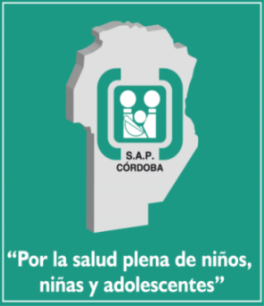 Jornada de actualización en:“Oxigenoterapia en Patologías Respiratorias Agudas”Miércoles 24 de mayo (14:30 a 19:00 hs.)Temas:OXIGENOTERAPIA CONVENCIONALVENTILACIÓN NO INVASIVA/VNI OXIGENOTERAPIA CON ALTO FLUJO/OAFDisertantes:Lic. Patricia CaprariDra. María Ana PasqualiDr. Héctor De UriarteDra. Lorena GrecaDirigido a: médicos pediatras, generalistas, pediatras en formación, Licenciados en fisioterapia, enfermería.Lugar: Sociedad Argentina de Pediatría filial Córdoba. Corrientes 643.  Actividad arancelada. Se entregan certificados.INFORMES E INSCRIPCIÓN: SAP-Cba. Corrientes 643. Tel:(0351)425-3383E-mail: cordoba@sap.org.ar